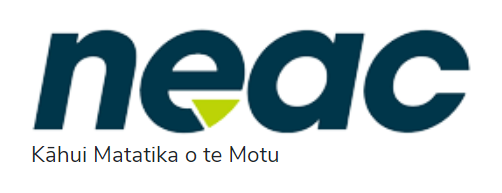 General meeting informationTable of contentsGeneral Business 09:00am – 09:30am	31.	Welcome	32.	Apologies	33.	Approval of the day’s agenda	34.	Declarations of interest	35.	Minutes of NEAC’s November meeting: for approval	36.	Actions arising from the November meeting: for noting	37.	Secretariat’s Update	38.	Chair’s Update	3Projects 10:15am – 2:25pm	39.	Ministry operations and New Minister of Health	410.	NEAC work programme	411.	Standards Review update	412.	EGAP submission analysis	413.	NEAC response to ACART Human Reproductive Research consultation	4Monitoring and Reporting 2:45pm – 3:15pm	414.	Modernisation of Ethics update	4Correspondence 3:15pm – 3:45pm	415.	Clinical Ethics	416.	Health and Disability Commissioner	4Closing items 3:45pm – 4:00pm	417.	Work between meetings	4Declarations of interests	5General Business 09:00am – 09:30amWelcomeKarakia: Opening Comments: NameRound the roomStanding Items: 09:30am – 10:15amApologiesNone received in advancedApproval of the day’s agendaDeclarations of interestReview declarations of interestDeclare any conflicts of interest/role regarding the agenda and determine how to manage any conflict Conflict of interest section from NEAC Terms of ReferenceMembers must perform their functions in good faith, honestly and impartially, and avoid situations that might compromise their integrity or otherwise lead to conflicts of interest. They must also be, and be seen to be, independent of the Minister of Health and the Ministry of Health. Proper observation of these principles will protect the National Ethics Advisory Committee and its members and will ensure it retains public confidence.Members attend meetings and undertake Committee activities as independent persons responsible to the Committee as a whole. Members are not appointed as representatives of professional organisations and groups. The Committee should not, therefore, assume that a particular group’s interests have been taken into account because a member is associated with a particular group.Members are required to declare any actual or perceived interests to the full Committee. The Committee will then determine whether or not the interest represents a conflict, and if so, what action will be taken.The Chairperson will ask members to declare any actual or perceived interests at the start of each meeting.Minutes of NEAC’s November meeting: for approval Paper 1 – November 2022 NEAC meeting Actions arising from the November meeting: for noting Paper 2 – Actions Arising Secretariat’s UpdateLong-term Insights Briefing on Precision Health – NEAC submission
Carly Cummins and Alex Williams to present – (Paper 3 – LTIB ppt, Paper 3a – NEAC’s Response)WHO Summit of National Bioethics Committees March 2024Staffing UpdateAppointments updateChair’s UpdateProjects 10:15am – 2:25pmMonitoring and Reporting 2:45pm – 3:15pmCorrespondence 3:15pm – 3:45pmClinical EthicsAt the November 2022 meeting NEAC requested a letter to the Minister from NEAC about the ethical issues raised by the current difficulties in the health system, especially the moral distress being experienced by health professionals. This letter was sent to the Minister on 8 March 2023. Paper 9 – Letter to Minister Verrall from NEAC – 8 March 2023Health and Disability CommissionerPaper 10 provides an overview of the historical work of NEAC with the HDC and this item is an opportunity to raise topics or issues which NEAC wishes to raise in the meeting with the HDC on March 2023
Paper 10 – HDC – agenda item 16 
Paper 10a - Appendix 1: Letter to Professor John McMillan NEAC Chair July 2022 
Paper 10b - Appendix 2: Response to HDC from John McMillan November 2022 
Paper 10c - Appendix 3: Letter to HDC from NEAC following HDC submission on Consultation on Draft Ethical Standards (2019) 
Paper 10d - Appendix 4: Research with adults who cannot consent and general waiver advice – historical paper from the Secretariat following publication of HDC 2019 report, and reissued in 2020 to meet new HDC Commissioner (2019/20) 
Paper 10e - Appendix 5: Letter to Minister Salesa on the need to progress law reform for research with adults who cannot provide their own informed consent (2020) 
Paper 10f - Appendix 6: International Ethical Guidance on Modifications to Consent (optional context reading)Closing items 3:45pm – 4:00pmWork between meetings NEAC to confirm any in-between meetings or working groups to progress NEAC work programme. KarakiaDeclarations of interestsDate16 March 202316 March 2023Committee meetingNEAC meetingNEAC meetingLocationIn person – Rydges Wellington Airport 28 Stewart Duff Drive, Rongotai, Wellington 6022 Zoom - https://mohnz.zoom.us/j/87884021998In person – Rydges Wellington Airport 28 Stewart Duff Drive, Rongotai, Wellington 6022 Zoom - https://mohnz.zoom.us/j/87884021998Meeting time9:00am – 4:00pm Tea/Coffee/Water upon arrival from 8.30amMorning tea: approx. 10:15 amLunch: approx. 12:15pm Afternoon tea: approx. 2.15pmAttendees NEAC membersProfessor John McMillan (Chair)Shannon Hanrahan (Deputy Chair)Dr Penny HaworthDr Cindy TownsAssociate Professor Vanessa JordanDr Hansa PatelNora ParoreRochelle StyleEdmond CarrucanDr Lindsey MacDonaldMaree CandishDr Seini TaufaNEAC SecretariatNEAC membersProfessor John McMillan (Chair)Shannon Hanrahan (Deputy Chair)Dr Penny HaworthDr Cindy TownsAssociate Professor Vanessa JordanDr Hansa PatelNora ParoreRochelle StyleEdmond CarrucanDr Lindsey MacDonaldMaree CandishDr Seini TaufaNEAC SecretariatApologiesN/AN/AGuestsNic Aagaard, Manager, EthicsCarly Cummins, Long Term Insights Briefing teamAlex Williams, Long Term Insights Briefing teamNic Aagaard, Manager, EthicsCarly Cummins, Long Term Insights Briefing teamAlex Williams, Long Term Insights Briefing teamKARAKIAHe Karakia Whakatuwheratia Whiti ora ki te whai aoki te ao mārama.Whiti ki runga, whiti ki raro.E ngungu ki te pōhatuE ngungu ki te rākautītaha ki tēnei tahatītaha ki tērā tahaTihei maurioraCross over to life in the changing worldin the world of light and understandingCross upwards, cross downwards.Turn to the rockturn to the treeleaning to this sideleaning to that sideMorning Tea (10:15am – 10:45am)Morning Tea (10:15am – 10:45am)Morning Tea (10:15am – 10:45am)Ministry operations and New Minister of Health Paper 4 – New MinisterPaper 4a – draft BIM Discussing how NEAC can structure their work for greatest impact and reviewing and approving the Briefing for the Incoming Minister (BIM) from NEAC10:45am – 11:15amNEAC work programme Paper 5 – NEAC work programme Agreeing continuation of current work programme11:15am – 11:30amStandards Review updatePaper 6 – Update on Standards consultation Paper 6a – International scan paper Update from the secretariat11:30am – 12:15pmLunch (12:15pm - 1:15pm)Lunch (12:15pm - 1:15pm)Lunch (12:15pm - 1:15pm)EGAP submission analysis Paper 7 – EGAP consultation analysisPaper 7a – draft EGAP consultation analysis report Review of submission analysis report and approval of next steps to finalise outputs1:15pm – 1:45pmNEAC response to ACART Human Reproductive Research consultation Paper 8 – ACART consultation Paper 8a – NEAC draft responseReview and approve draft response 1:45pm – 2:15pmAfternoon Tea (2:15pm – 2:45pm)Afternoon Tea (2:15pm – 2:45pm)Afternoon Tea (2:15pm – 2:45pm)Modernisation of Ethics updateUpdate on Modernisation of Ethics and the work programme for 2023 2:45pm – 3:15pmKARAKIAHe Karakia Whakatuwheratia Whiti ora ki te whai aoki te ao mārama.Whiti ki runga, whiti ki raro.E ngungu ki te pōhatuE ngungu ki te rākautītaha ki tēnei tahatītaha ki tērā tahaTihei maurioraCross over to life in the changing worldin the world of light and understandingCross upwards, cross downwards.Turn to the rockturn to the treeleaning to this sideleaning to that sideMemberDeclarations of interestsJohn McMillanMember of the National Screening Advisory CommitteeEditor in Chief of The Journal of Medical EthicsProfessor at the Bioethics Centre, Dunedin School of Medicine, University of OtagoVanessa JordanSenior Research Fellow, University of AucklandNew Zealand Cochrane FellowAssociate Director Cochrane New Zealand Member Cochrane CouncilMember and Chair of Cochrane Conflict of Interest PanelExpert reviewer NZ Heart FoundationDirector MSDocs Ltd (owns a primary care practice)Cindy TownsGeneral Physician and Geriatrician, Capital and Coast District Health BoardSenior Clinical Lecturer, Wellington School of MedicineHonorary Senior Lecturer, Bioethics Centre, University of OtagoMember Ethics Committee, Royal College of PhysiciansMember Medical Advisory Board, Australia Porphyria AssociationClinical Ethics Advisor, Capital and Coast District Health BoardPrevocational Education Supervisor, Medical Council of New ZealandPenny Haworth Honorary Research Fellow (Institute of Education, Massey University) – Appointed for 3 years from June 2019Member of TESOLANZ (Teachers of English to Speakers of Other Languages)Volunteer with ELP (English Language Partners), providing English assistance to new migrants and refugeesMember of NZ Property InvestorsHansa PatelResearch applicant for study approved by HDECs (18/CEN/18)Ministry of EducationVisiting Scholar, Victoria University of WellingtonVolunteer client interviewer, Citizens Advice Bureau, Lower HuttShannon HanrahanMember of the New Zealand Health Practitioners Disciplinary Tribunal Member of the Faculty of Public Health (United Kingdom)Director of Praxis Health LimitedChair of KŌ Kollective TrustChair of Moetangi Land TrustsMember of the New Zealand Mental Health Review TribunalMember of the Advisory Committee on Assisted Reproductive TechnologyNora-Jayne ParoreResearch Fellow – Health Services Research Centre, Victoria University of Wellington Health Research Council NZ Clinical Research Training Fellow funded for thesis. Title “He Tono Whakapiki Ora: Whānau and Pharmacists’ knowledge exchange”Research Team Member – ‘Te Puna Rongoā: Achieving Medicines Access Equity for Māori – Pharmacists' role’ (funded by PHARMAC and HRC) Member – Ngā Kaitiaki o Te Puna Rongoā o Aotearoa, The Māori Pharmacists’ Assn IncMember – Inaugural Te Pātaka Whaioranga PHARMAC Māori Advisory Rōpū Rochelle StyleMember of the Artificial Intelligence Governance Group, Waitematā District Health Board (July 2021 – present)Discretionary Beneficiary of a Trust, which holds shares in some pharmaceutical and health care companies. (Further details available on request). No equities held personallyAppointed to a COVID-19 Algorithms Governance Advisory Group for the Ministry of Health/Precision Driven Health, March 2022Consultant on several projects in the fields of genetics/genomics and digital pathologyEdmond CarrucanFormer Lecturer in Te Piringa – Faculty of Law at the University of WaikatoFormer Rōia Rangatahi for Te Hunga Rōia Māori o AotearoaLindsey MacDonaldResearch Fellow at Ngāi Tahu Research CentreSenior Lecturer in the Department of Political Science and International Relations at the University of CanterburyCo-Chair of Aotearoa Research Ethics TrustMaree CandishN/ASeini TaufaRequested